Draaiboek Workshop 4: `Voedselkist maken`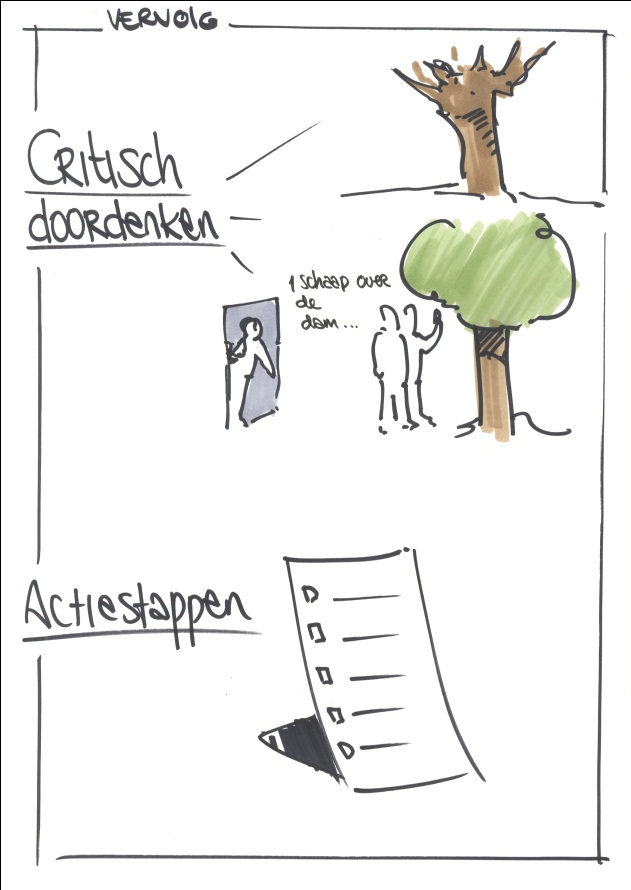 TijdstipActiviteitTijdsduurVoorbereidingWieLeerdoelen